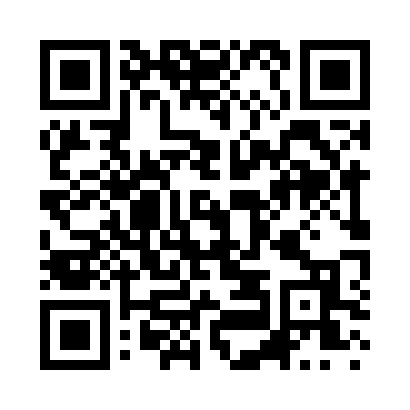 Ramadan times for Abadyl, Missouri, USAMon 11 Mar 2024 - Wed 10 Apr 2024High Latitude Method: Angle Based RulePrayer Calculation Method: Islamic Society of North AmericaAsar Calculation Method: ShafiPrayer times provided by https://www.salahtimes.comDateDayFajrSuhurSunriseDhuhrAsrIftarMaghribIsha11Mon6:176:177:281:224:427:167:168:2712Tue6:156:157:261:214:437:177:178:2813Wed6:146:147:251:214:437:187:188:2914Thu6:126:127:231:214:447:197:198:3015Fri6:116:117:221:204:447:207:208:3116Sat6:096:097:201:204:457:217:218:3217Sun6:086:087:191:204:457:217:218:3318Mon6:066:067:171:204:457:227:228:3419Tue6:056:057:161:194:467:237:238:3520Wed6:036:037:141:194:467:247:248:3621Thu6:016:017:131:194:467:257:258:3722Fri6:006:007:111:184:477:267:268:3823Sat5:585:587:101:184:477:277:278:3924Sun5:575:577:091:184:487:287:288:4025Mon5:555:557:071:184:487:297:298:4126Tue5:545:547:061:174:487:307:308:4227Wed5:525:527:041:174:487:307:308:4328Thu5:505:507:031:174:497:317:318:4429Fri5:495:497:011:164:497:327:328:4530Sat5:475:477:001:164:497:337:338:4631Sun5:465:466:581:164:507:347:348:471Mon5:445:446:571:154:507:357:358:482Tue5:425:426:551:154:507:367:368:493Wed5:415:416:541:154:507:377:378:504Thu5:395:396:521:154:517:377:378:515Fri5:375:376:511:144:517:387:388:526Sat5:365:366:491:144:517:397:398:537Sun5:345:346:481:144:517:407:408:548Mon5:335:336:461:134:527:417:418:559Tue5:315:316:451:134:527:427:428:5610Wed5:295:296:441:134:527:437:438:57